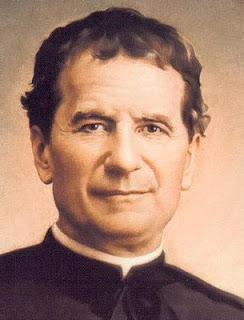 Eucaristía Don Bosco  2018“Señor dame de esa agua”  MONICION INICIAL:AmbientaciónMúsica de fondo TEATRO: Joven 1:    Tengo sed de Dios, hace tanto que no lo siento cerca y lo necesito Joven 2:    Tengo sed de una mano amiga, tengo mi vida llena de sueños, pero no sé cómo vivir, necesito orientar mi vida.Joven 3:    Tengo sed de cariño, me hace tanta falta sentir que alguien me ama, que quiere que yo salga adelante.Joven 4:      Tengo sed, necesito hablar, ¿Quién me puede escuchar? ¿Qué voy a hacer con mi vida?D.Bosco: Señor cuantos jóvenes se pierden, necesitan una mano para ayudarles, dame esa agua que tu das y llega hasta la vida eterna.  Don Bosco les da agua …  y quedan en estatua. (Procesión de entrada sube la rectora y los titulares de grado) VOZ 1:   Hoy 31 de enero nos reunimos como familia salesiana para celebrar la fiesta de Don Bosco, padre maestro y amigo de los jóvenes. Quien dejándose transformar por el encuentro con la persona de Jesucristo entregó su vida por la educación de los niños y jóvenes más pobres y abandonados de su época.VOZ  2:   Don Bosco hoy nos pide que seamos su prolongación en el tiempo, y que   al igual que Jesús, y él se acercaron a los jóvenes para acompañarlos hoy nosotros lo hagamos con el mismo entusiasmo y gozo de aquellos tiempos. VOZ 1: Nuestra rectora trae el ánfora, ella tiene la misión de cuidar el carisma salesiano en nuestras casas, ha recibido la misión directa del Instituto. El carisma salesiano tiene esa agua de la cual Jesús habló a la Samaritana, el agua que da vida en abundancia, esa agua que se logra entregar con la escucha y el acompañamiento.VOZ 2: Traen una ánfora   pequeña cada uno de los titulares de grupo ellos tendrán la misión junto con la rectora y las hermanas de llevar esa agua a cada uno de los niños y jóvenes de nuestros grupos. Monición al Acto penitencialSeñor tenemos Sed queremos transformar nuestras vidas. Lávanos, purifícanos, límpianos. Monición a la Lecturas: En las lecturas de hoy descubrimos el valor que la Palabra le da al agua de vida, en lo cual tendremos una reflexión profunda este año que el rector Mayor nos propone descubrir el valor del agua profunda, del agua de vida que nos ayudará a descubrir la plenitud, la cual se encuentra en Dios. Primera lectura: Ezequiel 47, 1-2   8-9.12En aquellos días, el ángel me hizo volver a la entrada del templo. Del zaguán del templo manaba agua hacia levante –el templo miraba a levante–. El agua iba bajando por el lado derecho del templo, al mediodía del altar. Me sacó por la puerta septentrional y me llevó a la puerta exterior que mira a levante. El agua iba corriendo por el lado derecho.
Me dijo: «Estas aguas fluyen hacia la comarca levantina, bajarán hasta la estepa, desembocarán en el mar de las aguas salobres, y lo sanearán. Todos los seres vivos que bullan allí donde desemboque la corriente, tendrán vida; y habrá peces en abundancia. Al desembocar allí estas aguas, quedará saneado el mar y habrá vida dondequiera que llegue la corriente. A la vera del río, en sus dos riberas, crecerán toda clase de frutales; no se marchitarán sus hojas ni sus frutos se acabarán; darán cosecha nueva cada luna, porque los riegan aguas que manan del santuario; su fruto será comestible y sus hojas medicinales.»Salmo:  Si es posible cantado  (Una joven que lo cante, puede ser el de la hermana Glenda que está en el link:  mi alma tiene sed de ti salmo https://www.youtube.com/watch?v=c9JQ2R1tqrgMonición al Evangelio:   escucharemos el encuentro de Jesús con la Samaritana, un encuentro que transformó totalmente la vida, esto fue lo que hizo Don Bosco con sus muchachos, favorecer, inventar, crear encuentros que transformaban la vida, también es la invitación que se nos hace hoy a cada uno. 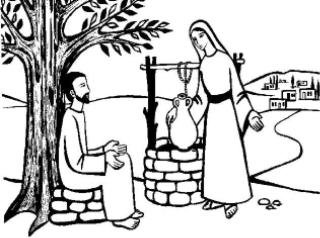 Evangelio: Juan 4, 1- 44PRECES:  En esta celebración en honor del padre y maestro de la juventud, oremos, hermanos, a Dios Padre, siempre dispuesto a acoger la oración de sus hijos.Respondemos: “Señor danos de esa agua”Por el Papa, los obispos, sacerdote, religiosos y diáconos para que anuncien el evangelio de la verdad y la alegría, dando un testimonio gozoso de su vocación y entreguen a todos el agua que tus les das. Por nuestros gobernantes para que busquen acciones   públicas que nos ayuden a todos a vivir en un país en paz, transparente y justo. Por los Salesianos y las Hijas de María Auxiliadora para que al igual que don Bosco vivan en una actitud continua de escucha y acompañamiento para ayudar a tantos jóvenes que van   sedientos de ti señor. Por cada uno de los jóvenes de nuestras casas para descubran en  lo profundo de su ser que hay un agua pura, que la das tu y abre sus corazones para que sean dóciles al acompañamiento de sus padres y educadores al estilo de don  Bosco. Por cuentos trabajamos en la educación cristiana de los jóvenes   para que descubran en su santo patrono   un maestro y un guía en quien inspirar su misión. Por nuestra comunidad Educativa, para que siempre nos acerquemos a Jesús que es la fuente de agua viva y   aprendamos cada día a cultivemos el arte de la escucha y el acompañamiento.ORACIÓNSeñor y padre nuestro, danos una fe rica en obras y una caridad sin fronteras para que en las situaciones de cada día podamos ser como san juan Bosco signos y portadores de tu amor a los jóvenes. Por Jesucristo nuestro Señor. OFERTORIO UN JOVEN DE CADA GRADO CON UN VASO DE VIDRIO: (los demás jóvenes del colegio con la mano en el corazón) En este grupo de jóvenes representamos todos los jóvenes de nuestra institución, te presentamos Señor nuestro corazón, nuestra sed de infinito, nuestras dificultades y todas las alegrías que vivimos; señor recíbenos somo jóvenes que venimos a ti, tenemos sed, DANOS DE ESA AGUA.  PAN Y VINO  El pan y vino se convertirán en tu cuerpo y sangre Señor, los traemos ante ti. En estas especies te presentamos la humanidad, nos unimos a todos para sentir la unidad que nos trae tu Palabra. ACCION DE GRACIAS Hoy es día para decirte Señor Gracias por Don Bosco, gracias porque sigue vivo hoy a través de la familia salesiana.  (Invitamos a que un joven de cada grado exprese una frase de Gratitud a Dios por Don Bosco) MONICION DE SALIDADon Bosco al final de su vida refiriéndose a la Virgen María  expresó: “TODO LO HA HECHO ELLA”  cantémosle a ella nuestra  Madre Auxiliadora con todo nuestro entusiasmo, en esta fiesta que nos une como FAMILIA SALESIANA  al mundo entero. Canto a la Virgen 